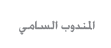 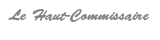 Communiqué de presse Préparatifs du 61ème Congrès  Mondial de la Statistique, Marrakech 2017Dans le cadre de la préparation du 61ème Congrès Mondial de la Statistique, qui sera organisé conjointement par le Haut-commissariat au Plan (HCP) et l’Institut International de Statistique (IIS), à Marrakech en 2017, une délégation de haut niveau de cet institut, composée notamment de son Président élu et sa Directrice, sera à Rabat les 5 et 6 mai 2014. L’objectif de cette visite est de discuter des aspects organisationnels liés à cette manifestation internationale à laquelle prendront part près de 2500 statisticiens.Le Congrès Mondial de la Statistique dont la session 59 a eu lieu à Hong Kong en 2013, constitue une opportunité pour les représentants des systèmes statistiques nationaux, des universités, des centres de recherche et des organismes internationaux de se réunir pendant une semaine pour échanger sur les évolutions récentes que connait le domaine de la statistique. Le prochain Congrès Mondial de la Statistique aura lieu à Rio de Janeiro en 2015. Il est à rappeler que l’Institut International de Statistique est un réseau mondial qui compte parmi ses membres les plus éminents statisticiens du monde et plusieurs institutions statistiques nationales et internationales. Sa mission est de promouvoir l’excellence dans la formation, la recherche et la pratique dans le domaine de la statistique et d’appuyer le développement de nouvelles initiatives visant à promouvoir le rôle important de la statistique dans un environnement économique et social changeant.                                                                      Ahmed Lahlimi AlamiHaut Commissaire au Plan 